The Magic Box by Evie GibbI will put in the box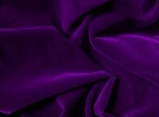 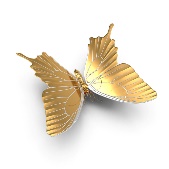 the soft velvet twilight, violet glow-in-dark slime,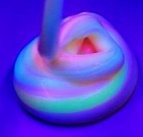 five golden butterflies. I will put in the box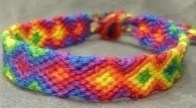 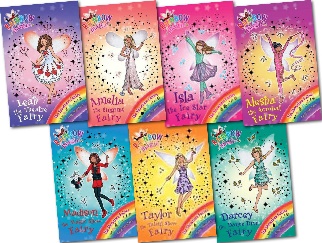 a pair of friendship bracelets, 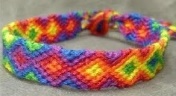 my favourite book,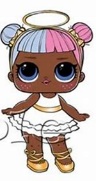 glittery, pocket-sized lols.I will put in the box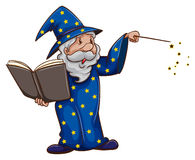 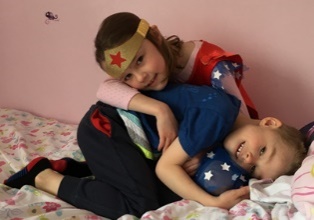 cuddles from my brother, 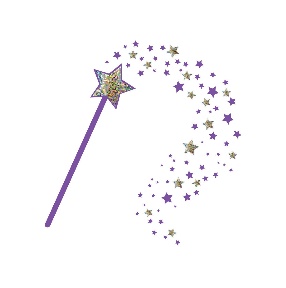 the first spell of a wizard,a magic wand.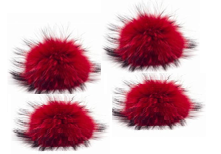 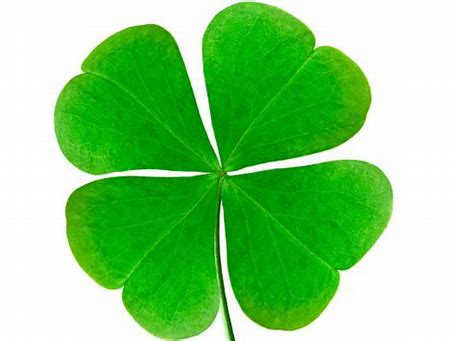 My box is fashioned from wood, pompoms and four-leaf clovers.With magic dust on the lid and a lock made of diamonds.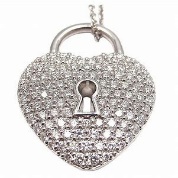 Its handle is made from rainbows. 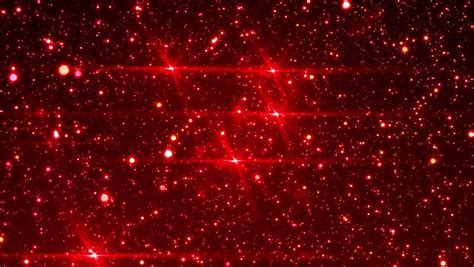 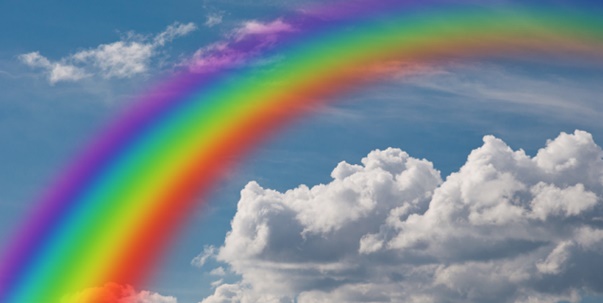 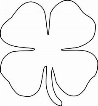 